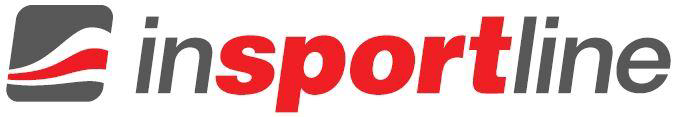 Konserwacja - smarowanie bieżni inSPORTline5547 Bieżnia Magnetyczna inSPORTline Sprynkl2678 Bieżnia magnetyczna do domu inSPORTline Excel RunPodczas codziennego użytkowania, smaruj 1 raz na miesiącu. Podczas zimnej pogody olej należy sprawdzać częściej, ponieważ może wyschnąć szybciej.Zawsze używaj oleju silikonowego inSPORTline.13148 Bieżnia elektryczna inSPORTline Akamar6935   Bieżnia elektryczna inSPORTline Mystral Podczas użytkowania w domu smaruj bieżnię 1 raz na 3 miesiące. Podczas korzystania komercyjnego - w klubie sprawdź poziom oleju co tydzień.Zawsze używaj oleju silikonowego inSPORTline.13080 Bieżnia rehabilitacyjna inSPORTline Neblin13150 Bieżnia elektryczna inSPORTline Lavister13149 Profesjonalna bieżnia inSPORTline inCondi T6000i 13146 Bieżnia elektryczna inSPORTline inCondi T50i15036 Bieżnia elektryczna składana inSPORTline Gallop IIRzadkie użytkowanie (poniżej 3 godzin tygodniowo) - smarować co 6 miesięcyUmiarkowane użytkowanie (3-5 godzin w tygodniu) - smarować co 3 miesiąceCzęste użytkowanie (ponad 5 godzin tygodniowo) - smarować co 2 miesiąceLub za każdym razem, gdy całkowita przebiegnięta odległość wynosi około 250-300 km.Zawsze używaj oleju silikonowego inSPORTline.13971 Profesjonalna bieżnia elektryczna inSPORTline Gardian G1216086 Profesjonalna bieżnia elektryczna inSPORTline Gardian G613970 Profesjonalna bieżnia elektryczna inSPORTline Gardian G8Rzadkie użytkowanie (poniżej 3 godzin tygodniowo) - smarować co 1 rokUmiarkowane użytkowanie (3-5 godzin w tygodniu) - smarować co 6 miesięcyCzęste użytkowanie (ponad 5 godzin tygodniowo) - smarować co 3 miesiąceZawsze używaj oleju silikonowego inSPORTline.16529 Nowoczesna bieżnia elektryczna inSPORTline inCondi T70i II Smarowanie bieżni jest potrzebne co 300 km. Dźwięk ostrzegawczy będzie sygnalizował, że potrzebna jest wymiana oleju.Rzadkie użytkowanie (poniżej 3 godzin tygodniowo) - smarować co 6 miesięcyUmiarkowane użytkowanie (3-5 godzin w tygodniu) - smarować co 3 miesiąceCzęste użytkowanie (ponad 5 godzin tygodniowo) - smarować co 2 miesiąceZawsze używaj oleju silikonowego inSPORTline.6938 Bieżnia elektryczna inSPORTline Gilavar8252 Bieżnia elektryczna inSPORTline inCondi T400i6937 Bieżnia elektryczna domowa inSPORTline AluvisCzęste użytkowanie (ponad 5 godzin tygodniowo) - smarować co 2 miesiąceZawsze używaj oleju silikonowego inSPORTline.9126 Bieżnia elektryczna inSPORTline inCondi T60i8728 Bieżnia elektryczna inSPORTline inCondi T5000i7565 Bieżnia elektryczna inSPORTline Mendoz 4w17564 Bieżnia elektryczna inSPORTline TrodosRzadkie użytkowanie (poniżej 3 godzin tygodniowo) - smarować co 6 miesięcyUmiarkowane użytkowanie (3-5 godzin w tygodniu) - smarować co 3 miesiąceCzęste użytkowanie (ponad 5 godzin tygodniowo) - smarować co 2 miesiąceZawsze używaj oleju silikonowego inSPORTline.